                                 Rochester Farmers Market                                            NON-PROFIT BOOTH APPLICATION FORM The Rochester Famers Market encourages and promotes community activities by having qualified Non-Profits, Educational Groups, and other community organizations in the Farmers Market. All groups must have prior approval by the RFM committee before having a booth in the market. All approved groups will be given equal opportunity, but available slots will be filled on a “first-come, first serve” basis. A waiting list will be kept to fill slots that become available due to cancellations. The Market Manager will be responsible for the assignment of space at the beginning of each market. Community groups are expected to bring their own table and chair(s), as well as any other materials needed to maximize outreach. A tent is suggested for shade, as well as for rain protection. When possible, a 10’ x 10’ space will be allowed.Organizations who have a location in the market will be educational and informative. Information will not be controversial in nature and no petitions will be displayed or distributed in the market. Groups are expected to have someone at their tables at all times. No hawking (calling out) is allowed. Please do not stand in front of your space to engage customers.The RFM committee have the right to refuse tabling privileges to any organization for any reason. Scheduling Non-Profits must have completed the attached information form and submitted payment prior to being allowed to participate. Space reservation is not considered final until the signed form and fees are received. Non-Profits that arrive on market day, that have not been previously scheduled, will be advised of the policy and denied attendance.Non-Profits, Educational Groups, and other community organizations will not be allowed to sell products at the Market. If organizations desire to sell items, they may apply to the Farmers Market as a regular market vendor. Each booth will be charged $10.00 per market to pay for the stall rent. Three (3) organizations may be allowed per market and a schedule will be established by the Market Manager to rotate groups into the Market. You may apply for up to four market dates. RFM reserves the right in determining the frequency of a community group’s participation We encourage all attendees to read the “RFM Policies and Procedures which are available at the Market’s information tent or available upon request. Arrival and setup time is from 3:00 to 3:15 pm on market days. We do not assign space until vendors are set-up. Check-in with the RFM, market manager at the market’s information booth upon arrival. Parking Information: In an effort to provide the maximum amount of parking for our customers, all participants are asked to park in the Care Pharmacy Parking Lot once unloaded. I have read and agree to abide by the above: ___________________________________________________ (signature of contact person) If you are applying for a Non-Profit or Educational Organization, please provide the information requested below. You will be contacted to confirm your request and schedule Market dates.                                                  Name of Organization:_________________________________________________________________                                     Contact Info:__________________________________________________________________ (name of individual)                                                                                                                                                                 Telephone #:_________________________________________________________________________                     email address:________________________________________________________________________address:_____________________________________________________________________________ Website:_____________________________________________________________________________ Organization Tax Status (i.e. 501(c)3, Federal, etc.)____________________________________________ Description of the information to be provided in the booth:_____________________________________ _____________________________________________________________________________________ _____________________________________________________________________________________ _____________________________________________________________________________________________________________________________________________________________________________________________________________________________________________________________________________________________________________________________________________________________________________________________________________________________________________________________________________________________________________________________ Market Dates Desired: Please circle up to four days.JUNE:  7     14     21     28JULY:   5     12     19     26AUG:   2       9     16     23    30SEPT:  6     13     20     27OCT:    One Fall Market Day TBDRochester Farmers Market Committee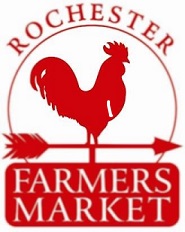 rochesternhfarmersmarket@gmail.comjag/RFM